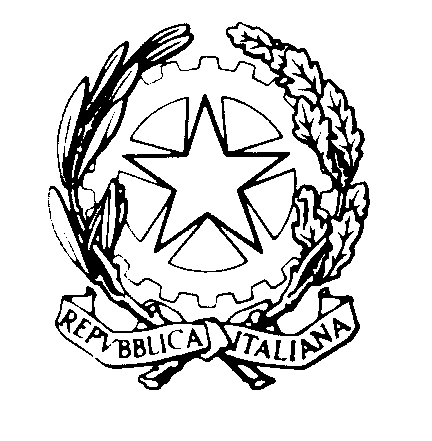 TRIBUNALE DI REGGIO CALABRIASEZIONE DEL DIBATTIMENTO                                                                             Al Segretario del Consiglio dell’Ordine degli Avvocati di Reggio CalabriaOggetto: UDIENZA MONOCRATICA DEL 19.10.2023 – GIUDICE FLAVIO TOVANI – AULA 5Si comunicano le fasce orarie aggiornate di trattazione dei processi dell’udienza indicata in oggetto per la cortese pubblicazione sul sito istituzionale del C.O.A. (con riserva di comunicare eventuali aggiornamenti e modifiche). Si ringrazia. Reggio Calabria, 9 ottobre 2023										Il GiudiceFlavio Tovani n.  ordineoreR.G.N.R. – R.G. Dib.19,209678/10 – 243/1629,304704/22 – 1797/2239,40106/20 SIGE49,50873/18 – 1830/19510,002150/19 – 1589/21610,052258/13 – 249/15710,101046/19 – 2130/20810,30332/15 – 1568/19910,408869/15 – 810/171010,506587/13 – 2252/151111,002086/15 – 113/181211,104903/16 – 591/181411,403253/18 – 2042/191411,503324/21 – 797/231512,006052/16 – 1413/181612,30951/19 – 53/211712,505610/19 – 127/221813,101762/16 – 1759/191913,303623/18 – 324/202013,501957/17 – 45/192114,3029/17 – 1158/182215,301222/19 – 1755/202316,401150/18 – 1747/19